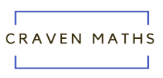 Foundation Targets 3QQuestionAnswer1A factor of 40 is chosen at random.What is the probability that it is a 2- digit number2A triangle has an area of 35cm2 and perpendicular height of 14cm.  What is the length of the base?3Put these values in ascending order33%, , 0.303, 4Subtract the first 3-digit cube number from the first 4-digit cube number.5The two shapes are similar.  Work out the value of x and y.                                             y°         109°                18cm  X            5cm                               20cm6A shop sells two brands of battery.  Brand A costs £1.68 for 6 batteries and powers a toy for 4 hours.  Brand B costs £1.27 for 4 batteries and powers a toy for 4hours.  Which is the better value?7An exam has two papers.Ismail scores 37 out of 70 on paper 1and 82 out of 100 on paper 2Work out his percentage score for the exam. 8Green paint is made by mixing yellow paint and blue paint in the ratio 7 : 3Hannah has 28 litres of yellow paint and 7.5 litres of blue paint. What is the maximum amount of green paint she can make?